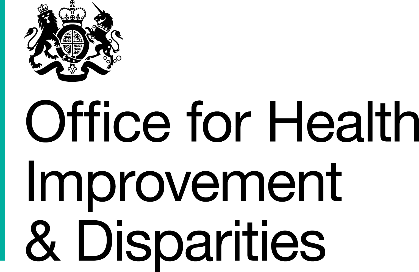 National Dental Survey, 2023 to 2024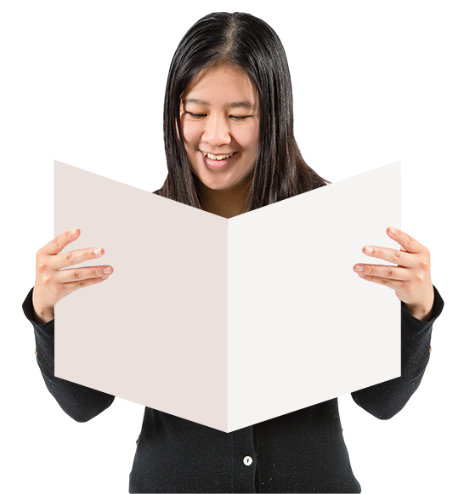 I have read and understood the information for parents and persons with parental responsibilityI agree to my child having a dental check as part of the national dental survey 2023 to 2024  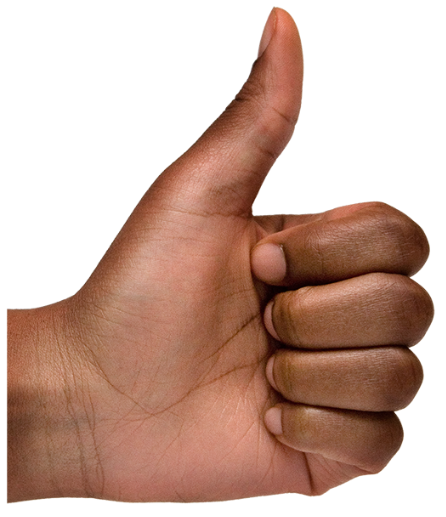 Child’s name: _______________________________________________Child’s date of birth: _________________________________________Child’s home postcode: ______________________________________Additional fields to record ethnicity or other data, may be added here if this cannot be sourced from the school.Name of parent or person with parental responsibility: _____________Signature of parent or person with parental responsibility: _________Date:__________________________Please return this form to your child’s school. Thank you.